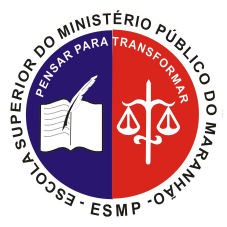 ESTADO DO MARANHÃO PROCURADORIA GERAL DE JUSTIÇAESCOLA SUPERIOR DO MINISTÉRIO PÚBLICOemp.PLANO PEDAGÓGICO DE CURSO	( X ) Presencial	( ) EADPLANO PEDAGÓGICO DE CURSO	( X ) Presencial	( ) EADPLANO PEDAGÓGICO DE CURSO	( X ) Presencial	( ) EADPLANO PEDAGÓGICO DE CURSO	( X ) Presencial	( ) EAD1. NOME DO CURSO/SEMINÁRIO/PALESTRA/FORMAÇÃO/outros1. NOME DO CURSO/SEMINÁRIO/PALESTRA/FORMAÇÃO/outros2. UNIDADE (Órgão solicitante/participantes)2. UNIDADE (Órgão solicitante/participantes)CURSO – SEMINÁRIO REGIONAL DE INTELIGÊNCIA E SEGURANÇA INSTITUCIONAL DO MINISTÉRIO PÚBLICO DO MARANHÃO. (POLO TIMON)CURSO – SEMINÁRIO REGIONAL DE INTELIGÊNCIA E SEGURANÇA INSTITUCIONAL DO MINISTÉRIO PÚBLICO DO MARANHÃO. (POLO TIMON)MPMAESMPPolícia Militar do MaranhãoPromotorias de Justiça de TimonMPMAESMPPolícia Militar do MaranhãoPromotorias de Justiça de Timon3. JustificativaO Curso visa qualificar os Promotores de Justiça da Comarca de Timon sobre as técnicas de sobrevivência urbana, com foco na segurança individual defensiva e proteção à vida com os fundamentos doutrinários e conhecimentos gerais do manuseio e práticas de instruções.3. JustificativaO Curso visa qualificar os Promotores de Justiça da Comarca de Timon sobre as técnicas de sobrevivência urbana, com foco na segurança individual defensiva e proteção à vida com os fundamentos doutrinários e conhecimentos gerais do manuseio e práticas de instruções.MPMAESMPPolícia Militar do MaranhãoPromotorias de Justiça de TimonMPMAESMPPolícia Militar do MaranhãoPromotorias de Justiça de Timon4. Local do Evento:Auditório das Promotorias/Fórum de Timon. 4. Local do Evento:Auditório das Promotorias/Fórum de Timon. MPMAESMPPolícia Militar do MaranhãoPromotorias de Justiça de TimonMPMAESMPPolícia Militar do MaranhãoPromotorias de Justiça de Timon5. Público Alvo/Quant. Vagas: Membros do MPMA – 20 Vagas5. Público Alvo/Quant. Vagas: Membros do MPMA – 20 VagasMPMAESMPPolícia Militar do MaranhãoPromotorias de Justiça de TimonMPMAESMPPolícia Militar do MaranhãoPromotorias de Justiça de Timon6.DISCIPLINAS (TEMAS)SOBREVIVÊNCIA URBANAPROFESSORES/ PALESTRANTESMAJOR. PM. ANANIASSGT. PM. PACHECOTEN. PM. F. LIMACB. PM PESTANAPROFESSORES/ PALESTRANTESMAJOR. PM. ANANIASSGT. PM. PACHECOTEN. PM. F. LIMACB. PM PESTANA8. ANO/MÊS:Abril/ 20199. QUANTITATIVO DE MÓDULO/ TEMÁTICAS10.DURAÇÃO DO CURSO/EVENTO11. CARGA HORÁRIA TOTAL8. ANO/MÊS:Abril/ 20190125 a 27/04/20198 h:00 às 18 h:0024 h/a12. EMENTA (síntese, específica de cada disciplina/temática)12. EMENTA (síntese, específica de cada disciplina/temática)12. EMENTA (síntese, específica de cada disciplina/temática)12. EMENTA (síntese, específica de cada disciplina/temática)Análise da formação de uma tradição de estudos sobre “fenômenos urbanos” nas ciências sociais e, em particular, na antropologia, a partir das experiências sociais da modernidade. A dicotomia rural/urbano. Ciência social do urbano aos estudos sociológicos nas cidades. Análise da formação de uma tradição de estudos sobre “fenômenos urbanos” nas ciências sociais e, em particular, na antropologia, a partir das experiências sociais da modernidade. A dicotomia rural/urbano. Ciência social do urbano aos estudos sociológicos nas cidades. Análise da formação de uma tradição de estudos sobre “fenômenos urbanos” nas ciências sociais e, em particular, na antropologia, a partir das experiências sociais da modernidade. A dicotomia rural/urbano. Ciência social do urbano aos estudos sociológicos nas cidades. Análise da formação de uma tradição de estudos sobre “fenômenos urbanos” nas ciências sociais e, em particular, na antropologia, a partir das experiências sociais da modernidade. A dicotomia rural/urbano. Ciência social do urbano aos estudos sociológicos nas cidades. OBJETIVOS Geral:Proporcionar ao cidadão comum, conhecimentos de prevenção, além de procedimentos de minimização de riscos, mostrando as falhas na segurança, comuns do dia a dia, diminuindo os riscos pessoais e coletivos.Específicos:Apresentar técnicas para trabalhar o estado emocional do aprendiz, na intenção de usá-las na defesa eficiente e de fácil aplicação na solução ou garantia de manter-se vivo, protegendo a sociedade.OBJETIVOS Geral:Proporcionar ao cidadão comum, conhecimentos de prevenção, além de procedimentos de minimização de riscos, mostrando as falhas na segurança, comuns do dia a dia, diminuindo os riscos pessoais e coletivos.Específicos:Apresentar técnicas para trabalhar o estado emocional do aprendiz, na intenção de usá-las na defesa eficiente e de fácil aplicação na solução ou garantia de manter-se vivo, protegendo a sociedade.OBJETIVOS Geral:Proporcionar ao cidadão comum, conhecimentos de prevenção, além de procedimentos de minimização de riscos, mostrando as falhas na segurança, comuns do dia a dia, diminuindo os riscos pessoais e coletivos.Específicos:Apresentar técnicas para trabalhar o estado emocional do aprendiz, na intenção de usá-las na defesa eficiente e de fácil aplicação na solução ou garantia de manter-se vivo, protegendo a sociedade.OBJETIVOS Geral:Proporcionar ao cidadão comum, conhecimentos de prevenção, além de procedimentos de minimização de riscos, mostrando as falhas na segurança, comuns do dia a dia, diminuindo os riscos pessoais e coletivos.Específicos:Apresentar técnicas para trabalhar o estado emocional do aprendiz, na intenção de usá-las na defesa eficiente e de fácil aplicação na solução ou garantia de manter-se vivo, protegendo a sociedade.14. CONTEÚDOS PROGRAMÁTICOS/ TEMÁTICAS14. CONTEÚDOS PROGRAMÁTICOS/ TEMÁTICAS14. CONTEÚDOS PROGRAMÁTICOS/ TEMÁTICAS14. CONTEÚDOS PROGRAMÁTICOS/ TEMÁTICASFundamentos doutrinários sobre sobrevivência urbana;Estudo de caso;Regras gerais de segurança no manuseio de arma de fogo;Fundamentos do tiro, performance de tiro;Técnicas de saque ortodoxo(SAS);Táticas defensivas;Exercício de tiro e seco;Exercício de recarga;Tiro de ambientação (teste diagnóstico de tiro – disparos);Debriefing e liberação;Briefing da instrução;Revisão das regras de segurança;Atividades Práticas.15. METODOLOGIA: Aulas expositivas, apresentação de vídeos, estudo de caso, discussões de procedimentos, Workshop de sobrevivência urbana, equipamentos de forma e porte velado, base de tiro, empunhadura, controle de respiração, visada, Follow True, montagem e desmontagem de armas de fogo, retiramento da arma etc.16. RECURSOS DIDÁTICOS: Recursos humanos e Multimídias17. PROCEDIMENTOS DE AVALIAÇÃO: Mensuração da participação e da eficácia e eficiência do evento para com os objetivos propostos.18. ASPECTOS A SEREM AVALIADOS/CRITÉRIOS: Participação / eficácia e eficiência.19.  INSTRUMENTO DE AVALIAÇÃO:  Formulário de reação e contexto da satisfação dos participantes.20. REFERÊNCIAS:FOUCAULT, MICHEL. Vigiar e Punir: o nascimento da prisão. Petrópolis-RJ: Vozes, 1987. (Quarta parte: Prisão) DURÃO, SUSANA. 2008.“O Corpo, o Ghetto e o EstadoPenal. Entrevista de Susana Durãocom Loïc Wacquant”. Etnográfica. Revista do CRIA - Centre for Research in Anthropology – Portugal, vol. 12 (2): 453-484. 